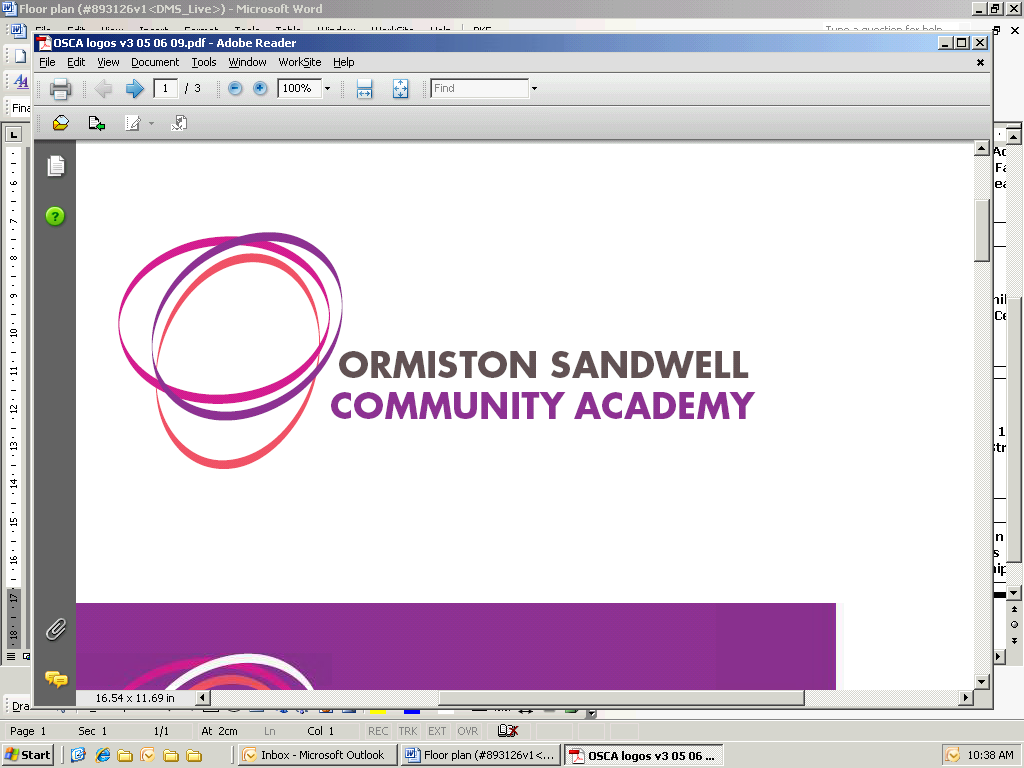 Job title: 		Teacher of ScienceResponsible to: 	CL/SL/LPCriteria EssentialQualifications and professional development1 Graduate, qualified teacher status or Teacher training qualification2 Evidence of commitment to continuing professional developmentExperience3 Experience of teaching practice 4 Experience of developing excellent classroom practiceSkills1 Excellent communication skills, both written and verbal, and the ability to communicate effectively with a variety of audiences2 The ability to monitor and manage own performance4 Excellent interpersonal skills including the ability to lead and self-manage to work towards common goals5 Excellent strategic and creative skills including the development of innovative curriculum experiences6 The ability to use ICT efficiently and effectively to enhance teaching and learning8 The ability to interact with students, staff, parents and the wider community to foster a culture of learning, improvement and inclusionKnowledge and understanding1 An up-to-date knowledge of the use of e-learning and other communications technologies in the personalisation of learning. Knowledge of what constitutes the highest quality curriculum development and teaching and learning 11 – 162 Knowledge of the strategies most effective for the raising of standards, student achievement and promoting inclusionPersonal Attributes 1 Sharing the sponsor’s vision and ethos2 A firm commitment to transforming peoples’ opportunities through the Academy3 Commitment to continuing personal and professional development for colleagues and self4 Energy, enthusiasm and the ability to keep things in perspective5 Adaptability and the ability to work under pressure whilst retaining a good sense of humour!6 Attention to detail and the ability to get things done7 Ability to prioritise, achieve deadlines and delegate effectively8 Ability to demonstrate good judgement, decision making, integrity and a confident manner9 A belief that every person matters and a commitment to the potential of every student10 The ability to develop good relationships of respect, trust, and professional regard which create capacity in others